Gyártás-előkészítési támogatás – CsomagtervPályázati Felhívás – EACEA/19/2015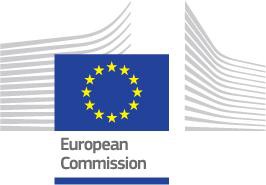 KREATÍV EURÓPAMEDIA AlprogramGyártás-előkészítési TámogatásCsomagtervTARTALOMJEGYZÉKBEVEZETÉS – HÁTTÉRCÉLOK – TÉMÁK – PRIORITÁSOKCélokMegcélzott ProjektekHATÁRIDŐKRENDELKEZÉSRE ÁLLÓ KÖLTSÉGVETÉSBEFOGADÁSI FELTÉTELEKALKALMASSÁGI SZEMPONTOKPályázók alkalmasságaTevékenységek alkalmasságaKIZÁRÁSI SZEMPONTOKKizárás a részvételbőlKizárás a támogatás odaítélésébőlCsatolandó dokumentumokKIVÁLASZTÁSI SZEMPONTOKPénzügyi kapacitásMűködési kapacitásTÁMOGATÁS ODAÍTÉLÉSÉNEK SZEMPONTJAIJOGI KÖTELEZETTSÉGVÁLLALÁSPÉNZÜGYI FELTÉTELEKÁltalános feltételekTámogatási módozatokKifizetési eljárásElőfinanszírozási garanciaKÖZZÉTÉTELKedvezményezett részérőlÜgynökség és/vagy a Bizottság részérőlKommunikáció és terjesztésADATVÉDELEMAZ AJÁNLATTÉTELLEL KAPCSOLATOS ELJÁRÁSKözzétételRegisztráció a Résztvevői PortálonPályázatok benyújtásaKiértékelési eljárásTámogatási HatározatAlkalmazandó szabályokKapcsolattartókFüggelékek:Minden függelék hozzáférhető az EACEA/MEDIA weboldalán: https://eacea.ec.europa.eu/creative-europe/funding/development-slate-funding-2015_enEACEA 19/2015 – IRÁNYELVEKGyártás-előkészítési Támogatás – CsomagtervBEVEZETÉS – HÁTTÉRJelen irányelvek az Európai Parlament és a Tanács által, az európai kulturális és kreatív szektor támogatásának megvalósítását célzó programmal (KREATÍV EURÓPA) foglalkozó 2013.12.11.-én elfogadott 1295/2013 számú regulációjának1és annak 2014.06.27.-I kiegészítése2 alapján készült. Az Európai Tanács felelős mind a Kreatív Európa Program gyakorlati megvalósulásáért, mind pedig azoknak a döntéseknek a meghozataláért, amelyek alapján az egyes Európai Uniós források pályázaton odaítélhetőek. Az Európai Tanács nevében és felügyeletével az Oktatási, Audiovizuális és Kulturális Végrehajtó Ügynökség, mostantól röviden “az Ügynökség”, kezeli a Kultúra és MEDIA Alprogramot.A Kreatív Európa Programmal további általános háttérinformációk a következő link segítségével érhetőek el: http://ec.europa.eu/programmes/creative-europe/index_en.htmCÉLOK – TÉMÁK – PRIORITÁSOKCélokAzon a legfőbb célkitűzésen belül, ami az európai audiovizuális iparág nemzetek feletti és nemzetközi működésének megerősítését célozza, a MEDIA Alprogram egyik fontos prioritása, hogy:növelje az audiovizuális producerek kapacitásait olyan projektek gyártására, amelyeket eséllyel lehet sikeresen forgalmazni az Európai Unión belül és kívül, ezzel elősegítve az európai és nemzetközi koprodukciókat.A MEDIA Alprogram az alábbi tevékenységekhez nyújt támogatást:a belső határokon belül és nemzetközileg is erős terjesztési potenciállal rendelkező európai audiovizuális termékek előállításához, különös tekintettel mind a fikciós mind a dokumentarista filmekre és televíziós sorozatokra, gyermek- és animációs filmekre, csakúgy mint az interaktív multimedia területén előállított termékekre, amilyenek például a videojátékok;olyan tevékenységekre, amelyek célja, hogy elősegítse az európai audiovizuális produkciós cégek, különösen a független cégek támogatását illetve olyan lehetőségeit, amelyek megerősítik az európán belüli és nemzetközi koprodukciós tevékenységeiket mind általános audiovizuális termékek, mind pedig televíziós termékek előállításában.Jelen Támogatási terv alapján, a jelentkező egy olyan javaslatot nyújt be, amely olyan 3 – 5 projektet tartalmazó Csomagterv gyártás-előkészítését célozza, amelyet elkészültekor moziban, televíziós sugárzással vagy digitalis platformok kereskedelmi kihasználásával kíván terjeszteni. A projektnek a következő kategóriák valamelyikének kell megfelelni: animáció, kreatív dokumentumfilm, fikció.1 Az Európai Unió Hivatalos Közlönyében 2013.12.20.-án megjelentek szerint (OJ-L347/221)2 Az Európai Unió Hivatalos Közlönyében 2014.06.27.-én megjelentek szerint (OJ-L189/260)Megcélzott projektekA MEDIA Alprogram bármely olyan audiovizuális produkciós céget támogathat, amelynek bizonyított tapasztalata van a gyártás területén és a következőkben felsorolt normákba illeszkedő Csomagtervet kíván megvalósítani:kiemelkedő kreatív/művészeti érték és kulturális sokféleség,jelentős határon átnyúló potenciál, amelynek révén el lehet érni az európai és nemzetközi közönséget,fokozottabb együttműködés a különböző országokból származó operátorok között, akik részt vesznek a MEDIA Alprogrambana közönség fokozott mértékű elérése melynek alapja a gyártás-előkészítés szakaszában eltervezett marketing és forgalmazási stratégiaa produkciós cégek pénzügyi kapacitásának valamint az európai és nemzetközi piacon elfoglalt pozíciójának erősítésea produkciós cégek tevékenységeinek olyan irányú bővítése, ami elősegíti innovációs kapacitásuk növekedését valamint segíti az új területek és piacok felderítésétHATÁRIDŐKRENDELKEZÉSRE ÁLLÓ KÖLTSÉGVETÉSAz Egyedi Projektek finanszírozására rendelkezésre álló teljes költségvetés becsült összege EUR 12,5 millió.A rendelkezésre álló összeg megléte függ a 2016. évi, a költségvetési hatóság által elfogadott, költségvetésben rendelkezésre bocsátott források meglététől.A jelen útmutató alapján az egyes projektekre adható hozzájárulás a következő:EUR 70.000 és EUR 200.000 között.kizárólag kreatív dokumentarista alkotásokból álló Csomagterv esetén a támogatás maximális összege EUR 150.000egy csomagon belül a minimális támogatási összeg amire egy adott projekt jogosult EUR 10.000, míg a maximális összeg EUR 60.000, feltéve, hogy az adott összeg nem haladja meg a projekt támogatható költségeinek 50%-át.Az Ügynökség fenntartja a jogot arra, hogy ne ossza ki a teljes rendelkezésre álló költségvetést.BEFOGADÁSI FELTÉTELEKA beérkező pályázatoknak az alábbi alapvető feltételeknek kell megfelelniük:beérkezésük legkésőbb a jelen útmutató 3. pontjában részletezett határidőkig meg kell történjen;a pályázatokat az online pályázati adatlap kitöltésével kell leadni (ld. jelen útmutató 14. pontja);az EU valamely hivatalos nyelvén kell benyújtásra kerüljenek, lehetőség szerint angolul, németül vagy franciául.A jelentkezéshez csatolni kell annak kiegyensúlyozott költségvetését, valamint minden olyan dokumentumot, amelyek meglétének feltételére a pályázati adatlap utalást tesz.Amennyiben a benyújtott anyag nem felel meg a részletezett feltételeknek, azt nem áll módunkban befogadni és automatikusan elutasításra kerülnek.A pályázat benyújtásának előfeltétele, hogy a pályázók a pályázati adatlapon megadják Résztvevői Azonosító Kódjukat (Participant Identification Code (PIC)). A PIC kód beszerzéséhez regisztrálni kell az Oktatási, Audiovizuális, Kulturális, Állapolgársági és Önkéntes Részvételi Portál (Education, Audiovisual, Culture, Citizenship and Volunteering Participant Portal) által üzemeltetett Egyedi Regisztrációs lehetőségen keresztül (Unique Registration Facility (URF)) Az Egyedi Regisztrációs Szolgáltatás egy olyan eszköz, amelyet megosztva használ az Európai Bizottság. Amennyiben a jelentkező már rendelkezik olyan PIC kóddal, amit más pályázatok esetében már használt (például Kutatási pályázatok), ugyanaz a kód érvényes a jelen ajánlattételi felhívásra is.A Résztvevői Portál a pályázóknak lehetővé teszi, hogy a jogi státuszukkal kapcsolatos információt feltöltsék illetve frissítsék, továbbá, hogy csatolják az előírt jogi és pénzügyi dokumentációt. (Bővebb információért lásd a 14.2 pontot.)ALKALMASSÁGI SZEMPONTOKCsak azok a pályázatok részesülnek tüzetes értékelésben, amelyek megfelelnek az alábbi alkalmassági szempontoknak.Pályázók alkalmasságaJelen Ajánlattételi Felhívás nyitva áll minden olyan európai audiovizuális produkciós cég előtt, amely már a benyújtást megelőzően legalább 36 hónappal alapíttatott és bizonyított közelmúltbeli produkciós sikert tud felmutatni.A pályázat tárgyát képező tevékenységben társként jogi személyek is részt vehetnek és a jelen útmutató 11.2 pontjában részletezett módon elszámolhatnak támogatható költségeket.Ecélból a pályázók az ilyen társakat előre meg kell jelöljék pályázati anyagukban.Európai cégnek minősül minden olyan cég, amely közvetlen vagy részvényesi módon befolyásolásra alkalmas többségű tulajdonosa vagy tulajdonosi köre olyan tagokból áll, akik az Európai Unió valamely tagállamának állampolgárai vagy olyan földrajzilag európához tartozó államok állampolgárai amelyek részt vesznek a MEDIA Alprogramban és a szóbanforgó cég is valamely ezen kritériumoknak megfelelő államban van bejegyezve.A következő országok valamelyikében alapított jogi személyiségű cégek pályázatai támogathatónak minősülnek, amennyiben a Kreatív Európa Programot létrehozó Rendelet 8. cikkének valamennyi feltétele teljesül:EU tagállamok;Csatlakozó államok, tagjelölt országok és potenciális jelöltek, amelyek részesülnek egy előcsatlakozási stratégia előnyeiből és ez összhangban áll a szóban forgó országok Uniós programokban történő részvételének általános feltételeivel, amelyeket a vonatkozó Keretmegállapodásokban, Társulási Tanácsi Határozatokban vagy hasonló megállapodásokban rögzítettek.Az EFTA tagországai, amelyek tagjai az Európai Gazdasági Térségnek (EEA) a vonatkozó EEA Megállapodás szerint támogathatók.A Svájci Államszövetség, egy, az országgal megkötendő bilaterális megállapodás alapján;Az Európával szomszédos területek (European neighbourhood area) országai az adott országokra vonatkozóan meghatározott eljárásoknak megfelelően, amelyeket az egyes országok EU programokban történő részvételét szabályozó keretmegállapodásokat követően fogalmaztak meg.A pályázati rendszer nyitva áll olyan bilaterális vagy multilaterális együttműködések előtt, amelyek a felsorolt országokat célozzák, a további költségek ezen országok vagy régiók által történő kifizetései alapján.A pályázati rendszer megengedi a Programban közvetlenül nem résztvevő országokból származók részvételét, amennyiben azok résztvevő ország(ok)ból származókkal hoznak létre vegyesvállalatot. A közös hozzájárulás elvének alapján a rendszer megengedi továbbá az olyan nemzetek felett álló szervezetek részvételét, amelyek a kulturális illetve kreatív szektorokban tevékenykednek, mint például az UNESCO, az OECD vagy a szellemi tulajdon védelmével foglalkozó WIPO.Az Ügynökség kiválaszthat pályázatokat olyan országokból is, amelyek nem tagjai az EU-nak feltéve, hogy a pályázat odaítélésének napján már aláírásra kerültek azok a megállapodások, amelyek alapján az érintett országok részt vehetnek a fenti Rendeletben hivatkozott programban.(A Rendelet 8. pontjában rögzített előírásoknak megfelelő országok aktualizált listáját, amelyekkel a Bizottság megkezdte a tárgyalásokat, a következő linken lehet megtekinteni: http://eacea.ec.europa.eu/creative-europe/library/eligibility-organisations-non-eu-countries_en )Független vállalat az a cég, amelyben nincs befolyásolásra alkalmas többségi tulajdona egy televíziós műsorszolgáltatónak akár részvénytulajdon formájában, akár kereskedelmi értelemben. Befolyásolásra alkalmas többségi tulajdonról akkor beszélünk, ha a gyártó cég részvénytőkéjének több, mint 25%-a van egyetlen műsorszolgáltató birtokában (több műsorszolgáltató részvétele esetén ez a mérték 50%).Audiovizuális produkciós cég az a cég, amelynek elsődleges célja és fő tevékenysége az audiovizuális alkotások gyártása, mely tevékenységet a hivatalos nemzeti hatóságok által kibocsátott, a tevékenységeket igazoló dokumentumok is demonstrálnak.Jogilag megalapított vállalatnak minősül minden olyan cég, amelyet olyan jogi rendelkezések figyelembe vételével alapítottak, mely az alapítás elengedhetetlen részeként kezeli a vállalat tevékenységi listájának hivatalos csatolását.A bizonyítható közelmúltbeli produkciós sikert az alábbiak szerint kell értelmezni:A pályázónak bizonyítania kell, hogy létrehozott, olyan, a 6.2 pontban leírt korábbi támogatható munkát a pályázat benyújtását megelőző öt év során, amely a pályázó országán kívül legalább három országban széles körben bemutatásra került a 2013.01.01 időszakot követően és a pályázat benyújtását megelőzően. Televíziós sugárzás esetében ez legalább három különböző televíziós vállalkozást jelent.A magas produkciós kapacitással rendelkező országokban (Franciaországban, Olaszországban, Németországban, Spanyolországban vagy az Egyesült Királyságban) alapított cégek esetében ezek a feltételek két különböző alkotás megvalósulását jelentik.A korábbi megfeleltethető alkotás produkciója és forgalmazása kapcsán a pályázónak mindenképpen bizonyítania kell tudni a következőket:az adott alkotás produkcióját a cég maga valósította meg; vagyamennyiben a szóban forgo alkotás koprodukciós keretek között valósult meg a pályázó cég a finanszírozás területén többségben volt vagy mint fő delegált producer volt megjelölve; vagyvezérigazgatója vagy valamely részvényese a szóban forgo alkotás kapcsán személyesen, vetítéskor látható módon mint producer vagy mint delegált producer van megjelölve.Az, hogy a széleskörű bemutatás a megjelölt időszakon belül sorra került (tehát a 2013.01.01. és a támogatási pályázat leadása közötti időszakban), a bemutatás dátumát figyelembe véve ellenőrizendő (az első mozis bemutatás dátuma vagy az első televíziós bemutatás dátuma). Online kereskedelmi forgalmazás vagy ügynöki közreműködéssel történő nemzetközi forgalmazás csak akkor elfogadható, amennyiben a szóbanforgó időszakra vonatkozó bevételi igazolást tud a cég prezentálni.A pályázónak birtokolnia kell a projekttel (projektekkel) kapcsolatos jogok többségét.Legkésőbb a pályázat benyújtásának napján, a pályázó vállalatnak be kell mutatnia, hogy minden egyes projekt esetében, amelyekkel kapcsolatosan támogatásért folyamodik, rendelkezik a vonatkozó jogok többségével. Előírás, hogy be kell nyújtani az pályázatban szereplő művészeti anyagok jogaira kiterjedő szerződést3.Ennek a művészeti anyagnak legalább a következőket kell tartalmaznia: koncepció, téma, treatment, forgatókönyv vagy szerzői biblia.3 A következő szerződéstípusok elfogadhatóak:olyan opciós szerződés, amely a szerző és a pályázó cég közötti jogfelhasználást részletezi oly módon, hogy megfelelő időtartamot határoz meg ahhoz, hogy lefedje az adaptáció elkészítéséhez szükséges teljes gyártási-előkészítési folyamatot világosan lefektetve az opció gyakorlásához kapcsolódó jogokat és körülményeket; VAGYszerződéses megállapodás a szerző és a pályázó vállalat között a vonatkozó jogok átruházásáról.Az opciós szerződést vagy a jogátruházásról szóló szerződést helyettesítheti:amennyiben a szerző egyszemélyben a producer vagy a produkciós cég alkalmazottja vagy részvényese, a szerzői jogok átruházásáról szóló egyoldalú nyilatkozatkoprodukciós vagy közös gyártás-előkészítést részletező, a felek által aláírt szerződés, amelybél világosan látható, hogy a pályázó cég a jogok többségi tulajdonosa a pályázat benyújtásakorEzt a szerződést a szerzőnek (szerzőknek) szabályszerűen keltezniük kell és alá kell írni.amennyiben a projekt valamely létező mű (regény, életrajz stb.) adaptációja, akkor a pályázó cégnek bizonyítania kell, hogy rendelkezik az adott mű adaptációjával kapcsolatos többségi jogokkal, és birtokában van egy hivatalosan keltezett és aláírt szerződés.Az alábbi pályázók nem minősülnek támogathatóknak:Alapítványok, Intézetek, Egyetemek, egyesületek és egyéb, közérdekű tevékenységet folytató jogi testületek;cégcsoportok által benyújtott pályázatok;természetes személyek.6.2        Tevékenységek alkalmasságaA Kreatív Európa Program semmilyen olyan projektet nem támogat, ami pornografikus vagy rassziszta elemeket tartalmaz vagy az erőszakot pozitívumként mutatja be.Csak az alábbi projektekkel kapcsolatos gyártás-előkészítési tevékenység számít támogathatónak:Elsődlegesen moziforgalmazásra szánt egész estés filmek, animációs filmek és dokumentarista filmek, amelyeknek a hossza legalább 60 percElsődlegesen televíziós vagy digitalis felületen történő felhasználásra szánt játékfilmek (egyedi, vagy sorozat) amelynek a teljes hossza minimum 90 perc, animációs alkotások (egyedi vagy sorozat) amelyeknek a hossza minimum 24 perc, továbbá dokumentarista filmek (egyedi vagy sorozat) amelyeknek a hossza minimum 50 perc (sorozat esetében min. 24 perc epizódonként)Elsődlegesen digitális platformokon történő hasznosításra szánt fikciós alkotások amelynek a teljes hossza vagy felhasználói élménye minimum 90 perc, animációs alkotások amelyeknek a hossza vagy felhasználói élménye minimum 24 perc.A benyújtott projektek esetében az érdemi forgatás napja3 (vagy ennek megfelelő dátum) nem lehet előbb, mint a pályázat benyújtásának dátumától számított 8 hónap.Az alábbi projektek nem minősülnek támogathatóknak:- élő felvételek, TV-s vetélkedők, talkshow-k, valóságshow-k, valamint felvilágosító, oktató és "hogyan készítsünk" jellegű műsorok;- turizmust előmozdító dokumentumfilmek, így készült jellegű filmek, tudósítások, állatokról szóló beszámolók, hírműsorok és "dokumentum-szappanoperák";- rasszista és/vagy pornográf tartalmakat tartalmazó, vagy az erőszakot népszerűsítő projektek;- promóciós jellegű munkák;-adott szervezetet vagy tevékenységeit népszerűsítő intézményi produkciók.Az olyan pályázatok, amelyek kevesebb mint EUR 70.000 összeget igényelnek, nem elfogadhatóak.Olyan cég, amelynek van folyamatban levő, a 2015-ös évre vonatkozóan aláírt, Csomagterv támogatási projektje nem pályázhat.A Kreatív Európa MEDIA évente írja ki a pályázatokat az Egyedi Projektekre és a Csomagtervekre. A jelentkezőknek választaniuk kell, hogy Egyedi Projekt gyártás-előkészítésével kapcsolatos támogatásra VAGY Csomagterv gyártás-előkészítésével kapcsolatos támogatásra pályáznak.A szerzői jogok megszerzésére irányuló költségek (lásd 11.1b) kivételével, a támogatható időszak a pályázat benyújtási határidejét követő 30 hónap végén fejeződik be. Ha egy projekt ezen időszak lejártát megelőzően kerül a gyártási fázisba, akkor a költségekre vonatkozó támogatható időszak azon a napon ér véget, amikor a projekt belép a gyártási szakaszba.Amennyiben azonban a megállapodás aláírását és a projekt megkezdését követően kiderül, hogy a kedvezményezett, rajta kívül álló, megfelelően megindokolt ok miatt nem tudja befejezni a projektet a megadott időszak alatt, engedélyezhető a támogatható időszak meghosszabbítása. Az időszak maximálisan további 6 hónappal hosszabbítható meg, ha ezt a megállapodásban rögzített határidő lejárta előtt kérvényezik. A maximális támogatható időszak tehát a pályázat benyújtási határidejét követő 36. hónap végén fejeződik be.Kizárólag az olyan pályázatok minősülnek támogatásra alkalmasnak, amelyek megfelelnek az alkalmasság követelményeinek. Amennyiben egy pályázatot alkalmatlannak minősítünk, a pályázót levélben értesítjük ennek okairól.KIZÁRÁSI SZEMPONTOKKizárás a részvételbőlKizárásra kerülnek azok a pályázók, amelyek az alábbi helyzetek valamelyikének alanyai:amelyek csődbe mentek vagy felszámolás alatt állnak, ügyeiket a bíróságok intézik, hitelezőikkel megállapodtak, üzleti tevékenységüket felfüggesztették, a fentiek miatt eljárás alatt állnak, vagy hasonló eljárásból fakadóan a fentiekhez hasonló helyzetben vannak a hazai törvények vagy rendszabályok értelmében;3 Kreatív dokumentarista filmek esetén az érdemi forgatás kezdő napjára az alábbi meghatározás vonatkozik: az érdemi forgatás kezdő napja az a nap, amelyen a forgatás kezdetét veszi, a leszerződtetett stáb jelen van a forgatás helyszínén a korábban rögzített alkalmazási feltételeknek valamint az írásos megállapodások rendelkezéseinek megfelelően.b)	őket személyesen, vagy az őket képviselő, nevükben döntési vagy ellenőrzési jogkörrel rendelkező személyeket szakmai magatartásukra vonatkozó bűncselekmény miatt jogerős ítéletben elítélték egy olyan tagállamban, amely jogosult jogerős ítéletet hozni;c)	súlyos szakmai vétségben bűnös, amelyet a szerződő hatóság tisztségviselője által megindokoltan alkalmazott bármely eszközzel bizonyítottak, ideértve az Európai Beruházási Bank (EBB) és más nemzetközi szervezetek döntéseit is;d)	nem tettek eleget a társadalombiztosítási hozzájárulással kapcsolatos fizetési kötelezettségeiknek, illetve adófizetési kötelezettségeiknek azon ország törvényi előírásainak megfelelően, ahol a cégalapítás történt, illetve a szerződő hatóság országának, valamint annak az országnak a törvényi előírásai szerint, ahol a támogatási megállapodást teljesítésére sor kerül;e)	őket személyesen, vagy az őket képviselő, nevükben döntési vagy ellenőrzési jogkörrel rendelkező személyeket szakmai magatartásukra vonatkozó bűncselekmény miatt jogerős ítéletben elítélték csalásért, korrupcióért, bűnszervezetben való részvételért, pénzmosásért vagy egyéb olyan törvénybe ütköző cselekedetért amely ártalmas az Unió pénzügyi érdekei szempontjából;(f)	Az adott időpontban a Pénzügyi Szabályzat 109(1) pontja értelmében kirótt adminisztratív büntetés alanyai.7.2 	Kizárás a támogatás odaítélésébőlNem részesülhetnek támogatásban azok a pályázók, amelyek az odaítélési eljárás időtartama alatt az alábbi helyzetek valamelyikében érintettek: (a)	érdekellentét alanyai;(b)	a Bizottság által a részvétel feltételeként kért információk vonatkozásában valótlan adatok benyújtásában vétkesek, illetve a fenti információk közlését elmulasztják.(c)	az eljárásból való kizárásnak a fenti 6.1 cikkben említett helyzetei egyikében vannakA Bizottság adminisztratív és pénzügyi büntetést róhat ki azokra a pályázókra, amelyeket hamis nyilatkozattételben találnak vétkesnek, illetve amelyek valamely korábbi szerződés vagy versenypályázat során a Pénzügyi Szabályzat 93-96. cikkei szerint szerződéses kötelezettségeiket súlyosan megszegték.7.3 	Csatolandó dokumentumok: A 60.000 EUR összeget meghaladó összegért folyamodó pályázóknak felelősségük teljes tudatában alá kell írni egy nyilatkozatot, amelyben tanúsítják, hogy nincsenek a fenti 7.1 és 7.2 pontokban hivatkozott helyzetek egyikében sem - ehhez ki kell tölteniük a pályázati felhívás mellékletét képező jelentkezési nyomtatvány vonatkozó mellékletét, amelyet ezen a linken érhetnek el:https://eacea.ec.europa.eu/creative-europe/funding/development-slate-funding-2016_en KIVÁLASZTÁSI SZEMPONTOKA pályázóknak kitöltött, aláírt becsületbeli nyilatkozatot kell benyújtaniuk, amelyben igazolják jogi státuszukat, valamint a pályázatra benyújtott projekt kivitelezéséhez szükséges pénzügyi és működési kapacitásukat.Pénzügyi kapacitásA pályázóknak stabil és kielégítő finanszírozási forrásokkal kell rendelkezniük ahhoz, hogy a projekt végrehajtásának teljes időszakában, illetve abban az évben, amelyre a támogatást odaítélték, folytassák tevékenységüket és részt vegyenek a projekt finanszírozásában. A pályázók pénzügyi kapacitását az alábbi csatolt dokumentum alapján fogjuk értékelni:- büntetőjogi felelősség tudatában tett becsületbeli nyilatkozat.- az utolsó két pénzügyi évre vonatkozó pénzügyi beszámolók (ideértve a mérleget, az eredeménykimutatást és a vonatkozó mellékleteket) amelyek esetében a számlákat már lezárták- a jelentkezési nyomtatványhoz csatolt, pénzügyi kapacitásra vonatkozó nyomtatvány, amelyet ki kell tölteni a törvény által előírt könyvelési számadatokkal, hogy a ki lehessen számolni a nyomtatványban részletezett viszonyszámokat.Amennyiben a benyújtott dokumentumok alapján az Ügynökség úgy ítéli meg, hogy a pályázó pénzügyi kapacitása nem bizonyított, vagy nem kielégítő, az alábbiakat teheti:-	további információt kér;-	előfinanszírozás nélküli támogatási megállapodást kínálhat fel;- 		olyan támogatási határozatra/megállapodásra tesz javaslatot, amely nem tartalmaz előfinanszírozást, viszont van benne egy időközi kifizetés a már felmerült költségek alapján;-		előfinanszírozással kombinált támogatási megállapodásra tesz javaslatot, amelyre bankgarancia nyújt fedezetet (lásd az alanti 9.2 pontot);- 	elutasíthatja a pályázatot8.2        Működési kapacitásMinde pályázónak birtokában kell Lennie azoknak a szakmai kompetenciáknak és kvalifikációknak, amelyek lehetővé teszik, hogy vállalt tevékenységüket végrehajtják és verge is tudják hajtani. Etekintetben minden pályázónak büntetőjogi felelősség tudatában tett becsületbeli nyilatkozatot kell tennie.a pályázó cég azon embereinek a tapasztalataira vonatkozó adatokat, akik a benyújtott projekttel kapcsolatos gyártás-előkészítési csapat közvetlen tagjaia pályázó cég által az elmúlt két évben elkészített produkciók felsorolását (amennyiben ez nem áll teljes körűen rendelkezésre egy olyan szervezeti beosztást, ami egyértelműen megmutatja a jelentkező szervezeti felépítését és az ott dolgozó emberek funkcióit)TÁMOGATÁS ODAÍTÉLÉSÉNEK SZEMPONTJAIA támogatható pályázatok/projektek értékelése az alábbi szempotok szerint történik:Automatikus pontokAz odaítélés szempontjainak részletes leírása és az elérhető pontok részletezése:4 Az összes MEDIA tagország, kivéve Franciaország, Németország, Olaszország, Spanyolország és az Egyesült Királyság valamint a közepes produkciós kapacitással rendelkező orsazágok5 A fiatal közönség életkorának felső határa a szándékok szerint 16 év6 Szerződéstervezet vagy koprodukciós szerződés segítségével bemutatandóJOGI KÖTELEZETTSÉGVÁLLALÁSAmikor az Ügynökség véglegesen jóváhagyja a pályázatot, úgy egy Euróban kifejezett összegre kiállított éves támogatási megállapodást vagy projekt-támogatási megállapodást küldenek ki a kedvezményezett részére, amelyben rögzítik a támogatás feltételeit és a finanszírozás szintjét.A jogi kötelezettségvállalás formája a kedvezményezett országának rendszerén alapul.Szerződés:az eredeti megállapodás két példányát a kedvezményezettnek alá kell írnia, majd haladéktalanul vissza kell küldenie az Ügynökség részére. Az Ügynökség az utolsó aláíró fél.Döntés:a döntés eredménye nem szállhat vissza az Ügynökségre. A döntés meghozatalával kapcsolatos általános szerződéses feltételek (Általános Feltételek II.b) hozzáférhető az Ügynökség weblapjának dokumentumtárában: http://eacea.ec.europa.eu/about/eacea_documents_register_en.php#callA támogatási döntéssel kapcsolatban a kedvezményezettek megértik és elfogadják a következőt:A támogatási kérelemre vonatkozó pályázat leadásakor a pályázók elfogadják ezeket az Általános Szerződéses Feltételeket. Ezek az általános feltételek jogilag a támogatás odaítélésének pillanatában életbe lépnek és a kedvezményezettet kötik azzal, hogy az így létrejött szerződésnek és a Támogatás Odaítélésének szerves és elidegeníthetetlen mellékletét képezik.A támogatás odaítélése nem jelent támogatási jogosultságot az elkövetkező években.PÉNZÜGYI FELTÉTELEKÁltalános feltételekNem halmozódó támogatásA pályázók ugyanarra a pályázatra csak egyetlen projekt-támogatást kaphatnak az EU költségvetéséből.Semmilyen körülmények között sem kerülhetnek ugyanazok a költségek többszöri finanszírozásra az EU költségvetéséből. Ennek biztosítása érdekében a pályázóknak fel kell tüntetniük, hogy milyen egyéb pénzügyi támogatásra irányuló pályázatokat nyújtottak be, illetve fognak benyújtani az Európai Intézmények részére, minden egyes támogatás esetében feltüntetve a vonatkozó költségvetési évet, a költségvetési rovat elnevezését, az illetékes Európai Uniós Programot, és az igényelt támogatás összegét.Nem visszamenőleges támogatásMár végrehajtott tevékenységekre visszamenőlegesen nem lehet támogatást adni.Támogatás csak olyan esetben adható már megkezdett tevékenységre, amennyiben az igénylő meggyőzően tudja bizonyítani a tevékenység, a Támogatási Szerződés aláírását vagy az Odaítélési Döntés meghozatalát megelőző megkezdésének szükségességét.Mindazonáltal ezekben az esetekben sem fordulhat elő, hogy támogatható költségek már felmerültek a megkezdett projekt kapcsán.TársfinanszírozásA támogatás társfinanszírozás elven alapszik. Ez azt jelenti, hogy az EU támogatás által biztosított forrás nem feltétlenül egyezik meg a tevékenység végrehajtásához szükséges teljes összeggel.A tevékenység társfinanszírozása az alábbi formák valamelyikét vagy mindegyikét öltheti:a kedvezményezett saját forrásait,a tevékenység által létrehozott bevételt,harmadik személyek pénzügyi hozzájárulásait.Kiegyensúlyozott költségvetésA jelentkezési nyomtatványhoz csatolt költségvetésnek teljesnek és kiegyensúlyozottnak kell lennie, azaz a teljes becsült költségek összegének egyenlőnek kell lennie a teljes bevétellel.A költségvetést Euróban kell elkészíteni.Az Eurozónán kívüli pályázóknak azzal az átváltási árfolyammal kell számolniuk, amely az Infor EURO weblapon hivatalosan közzétett és a pályázati felhívás megjelenésének napján volt érvényes. Ez megtekinthető az Európai Biztosság Internetes oldalán, az alábbi linkre kattintva: http://ec.europa.eu/budget/contracts_grants/info_contracts/inforeuro/inforeuro_en.cfm.Alvállalkozók és beszerzési pályázatok odaítéléseAmennyiben a projekt vagy munkaprogram kivitelezéséhez beszerzési szerződéseket (megvalósítási szerződéseket) kell kibocsátani, akkor a kedvezményezett köteles azzal a pályázóval szerződni, aki/amely a legjobb értéket kínálja az adott összeg ellenében, vagy a legalacsonyabb ajánlatot teszi (értelemszerűen), a vonatkozó dokumentációt pedig köteles megőrizni egy esetleg könyvvizsgálat céljára.A 2004/18/EC Direktíva értelmében vett személyek, akik szerződés létrehozására alkalmas minőségükben cselekszenek illetve a 2004/17/EC Direktíva értelmében vett szerződő felek, a szerződéses tevékenységük gyakorlásakor minden esetben meg kell feleljenek a vonatkozó hatályos nemzeti közbeszerzési szabályoknak.Az alvállalkozók bevonása, azaz a projekt egyes elemeivel kapcsolatos konkrét feladatok vagy tevékenységek kiszervezése, amelyeket a pályázatban ismertettek, és amelyeket a kedvezményezett egyedül nem tud teljesíteni, csak úgy történhet, hogy eleget tegyen a megvalósítási szerződésre vonatkozó feltételeknek (lásd fentebb), továbbá az alábbi feltételeknek:- az alvállalkozási tevékenység az adott projektnek csak egy korlátozott részére terjedhet ki;- indokoltnak kell lennie az adott projekt és a megvalósításához szükséges intézkedések alapján;a pályázatban egyértelműen fel kell tüntetni vagy az Ügynökségtől előzetes írásos beleegyezést kell beszerezni.Átruházás harmadik személyreA jelen pályázati felhívás keretein belül elnyert összeg harmadik személy(ek) részére nem átruházható.Támogatási módozatokAz EU támogatás a különféle, olyan műfajokra kiosztható támogatások összessége, amelyek támogatása a Bizottsági Határozat alapján megalapozott és keresett.Maximális igényelhető összegAz igényelhető összeg mennyisége a projekt támogatható költségeinek maximum 50%-a lehet.Ebből adódik, hogy a fennmaradó összeget más forrásokból kell előteremteni.A becsült költségvetésben a bevételi oldalon megjelölt saját forrásból előteremtett összegek úgy tekintendő, mint ami biztosított és minimumösszegként a végleges költségvetési elszámolás bevételi oldalán is fel kell tüntetni.A kérvényezett összeg nagyságát a fenti listára kell alapozni megfeleltetve azt a projekt elkészültét igénylő tevékenység/teljesítés tervezetének.A támogatási összeg nem haladhatja meg a kérvényezett összeget. Az összegek euróban értendőek. A Végrehajtó Ügynökség, a projekttel kapcsolatos befogadó nyilatkozata nem jelenti azt, hogy a támogatás összege megegyezne a kedvezményezett által kérvényezett összeggel.Támogatható költségekAzok a költségek támogathatók, amelyek ténylegesen a kedvezményezettnél merültek fel, és megfelelnek az alábbi szempontoknak:a támogatási megállapodásban vagy támogatási döntésben részletezett projekt időtartama alatt merültek fel, kivéve a zárójelentések és a projekt/projektek pénzügyi beszámolóinak és háttérbizonylatainak hitelesítési költségeit;A költségek támogathatósági időszaka a pályázat benyújtásának napján kezdődik. A támogathatósági időszak semmilyen körülmények között nem kezdődhet meg a támogatási pályázat benyújtásának napja előtt.Kizárólag a szerzői jogok megszerzésével kapcsolatos költségek jogosultak visszamenőleges támogatásra, amely a pályázat benyújtásának napját megelőző 12 hónapos időszakot jelenti.- a megállapodás tárgyához kapcsolódnak, és a projekt előzetes átfogó költségvetésében szerepelnek;- szükségesek a támogatás tárgyát képező projekt megvalósításához;- azonosíthatók és hitelesíthetők, szerepelnek a kedvezményezett könyvelési nyilvántartásaiban , megállapításuk megfelel azon ország könyvelési szabályainak, ahol a kedvezményezett bejegyzése történt, illetve a kedvezményezett szokásos költség elszámolási gyakorlatának;- megfelelnek a vonatkozó adóügyi és társadalombiztosítási követelményeknek;- ésszerűek, indokoltak, valamint megfelelnek az ésszerű pénzügyi menedzsment követelményeinek, különös tekintettel a gazdaságosságra és hatékonyságra.A kedvezményezett belső könyvviteli és auditálási eljárásainak lehetővé kell tenniük a projekttel/tevékenységgel kapcsolatosan benyújtott költségek és bevételek közvetlen összevetését a megfelelő háttérbizonylatokkal és a szervezet számláival.Támogatható közvetlen költségekA tevékenység támogatható költségei azok a költségek, amelyek a fent meghatározott támogathatósági szempontok figyelembe vételével konkrét költségként azonosíthatók, és közvetlenül kapcsolódnak a tevékenység végrehajtásához, s amelyeket ennek következtében közvetlenül a tevékenységre lehet könyvelni. Az alábbi közvetlen költségek támogathatónak minősülnek, feltéve, hogy megfelelnek az előző bekezdésben megadott kritériumoknak:–	szerzői jogok megszerzése;–	kutatási tevékenység;–	forgatókönyvírás a treatmenteket is ideértve, a végleges tervezet elkészítéséig, amely ugyancsak támogathatónak minősül;–	a szereplők és a stáb kulcsembereinek keresése és azonosítása;–	a gyártási költségvetés és a finanszírozási terv elkészítése;–	szakmai partnerek, koproducerek és finanszírozók keresése és azonosítása;–	a gyártási ütemterv elkészítése a teljesítés időpontjáig;–	marketing és értékesítési tervek (célpiacok, megcélzott vevők, várható bemutatók, prezentációk fesztiválokon, vásárokon stb.);–	video treatment vagy pilot film elkészítése.Támogatható közvetett költségek (adminisztratív költségek)Az összes támogatható közvetlen költség maximum 7%-ának átalánydíjas összege támogatható a közvetett költségek rovatban, amely a kedvezményezett általános adminisztratív költségeinek a tevékenységre terhelhető részét képviseli.A közvetett költségek nem tartalmazhatnak más költségrovatban már feltüntetett költséget.A pályázók figyelmét felhívjuk arra, hogy amennyiben egy adott szervezet már kap működési támogatást, úgy a konkrét projekteknél felmerülő közvetett költségek többé már nem minősülnek támogathatónak.Nem támogatható költségekNem támogathatók az alábbi költségek:	tőkejövedelem,	adósság és adósságkezelési költségek,	veszteségekre és adósságra képzett tartalékok,	kamattartozások,	kétes kintlévőségek,	árfolyamveszteségek,	átutalási költségek amelyeket az Ügynökségtől induló utalások után számít fel a kedvezményezett bankja,	a kedvezményezett által bejelentett olyan költségek, amelyek másik tevékenység,  vagy közösségi hozzájárulás keretében részesülnek támogatásban;	természetbeni juttatások,	túlzó, vagy hanyag költségek,	gyártási költségekA végső támogatás kiszámításaAz Ügynökség az alanti dokumentumok alapján számítja ki a támogatás végleges összegét:- a projekt végrehajtásáról és eredményeiről szóló részletes Zárójelentés;- végső pénzügyi beszámoló a ténylegesen felmerült költségekről.Az illetékes engedélyező tisztségviselő kötelezi a kedvezményezettet, hogy a végső kifizetés alátámasztására nyújtson be egy jelentést, melynek címe: "A végső pénzügyi beszámoló ténymegállapításairól szóló jelentés - I. Típus" (“Report of Factual Findings on the Final Financial Report - Type I”) amelyet egy elismert könyvvizsgáló készít, illetve köztestületek esetén egy független közhivatal.Az elismert könyvvizsgáló, vagy köztestületek esetén egy kompetens és független köztisztviselő által követendő eljárás és formátum a következő linken található „Jegyzetek az Útmutatóhoz” (“Guidance Notes”) c. cikkben olvasható:http://eacea.ec.europa.eu/about-eacea/document-register_en#auditAz Útmutatóban részletezett jelentési formátum használata kötelező.Az Ügynökség által folyósítandó végleges támogatási összeg kiszámításának alapja a kedvezményezett végső pénzügyi beszámolója, amelyhez csatolni kell a felmerült költségekkel kapcsolatos alátámasztó dokumentációt. Ha a kedvezményezett költségei elmaradnak a becsült összegtől, az Ügynökség a ténylegesen felmerült költségek vonatkozásában alkalmazni fogja azt a társfinanszírozási rátát, amelyet a támogatási megállapodásban rögzítettek. Az Ügynökség továbbá fenntartja magának a jogot, hogy csökkentse a támogatás összegét amennyiben az adott szervezet nem teljesítette maradéktalanul az elfogadott projektet/munkaprogramot.Amennyiben szükséges, a kedvezményezettet felkérjük arra, hogy térítse vissza az Ügynökség által előfinanszírozás címén már kifizetett bármilyen többletetNon-profit szabálySemmilyen Uniós hozzájárulás nem hozhat létre semminemű profitot a hozzájárulás kedvezményezettje részére. A meghatározás szerint a profit mértéke annyi, amennyivel a különbözet igénylésének időpontjában az elért bevétel meghaladja a kedvezményezettnél felmerült támogatható költségek összegét. E tekintetben tehát, amennyiben profit keletkezik, úgy az Ügynökségnek joga van visszakapni a nyereségnek azt a hányadrészét, amely egyenlő azzal az összeggel, amennyivel az Unió hozzájárult a kedvezményezettnél a projekt megvalósítása érdekében ténylegesen felmerült költségek összegével.9Kifizetési eljárásFeltételezve, hogy minden kért garancia beérkezett, a kedvezményezett számára előfinanszírozás címén vagy a szerződés aláírását vagy a támogatás odaítélését követő 30 napon belül átutalásra kerül az odaítélt támogatás 70%-a.Amennyiben erre a finanszírozási szerződés/döntés alapján lehetőség nyílik, a kedvezményezett részére egy köztes összeg is átutalásra kerül. Az ilyen köztes összeg azt hivatott elősegíteni, hogy amennyiben azt a kedvezményezett kéri, bizonyos, már felmerült költségekre részben megtörténjen a kifizetés. Az átutalható köztes összeg mennyiségét a Bizottság a teljes odaítélt támogatás 50%-ában határozza meg.Az Ügynökség a kedvezményezett részére kifezetendő támogatás végleges összegét a végleges odaítélhető összeg kalkulációja alapján állapítja meg (ld. 11.2 pont fentebb). Amennyiben a már korábban kifizetett támogatás összege magasabb mint a végleges kalkuláció alapján megállapított, a kedvezményezettnek a fennmaradó összeget maradéktalanul meg kell téríteni a kifizető Ügynökségnek.Előfinanszírozási garancia:Amennyiben a pályázó pénzügyi helyzete nem kielégítő, kérvényezni lehet egy előfinanszírozási garanciát, amelynek összege egyenlő az előfinanszírozásra szánt összeggel annak érdekében, hogy korlátozni lehessen az előfinanszírozás kifizetéséhez kapcsolódó pénzügyi kockázatokat.A fenti pénzügyi garanciát, amelyet euróban kell nyújtani, olyan elismert pénzintézetnek, illetve banki intézménynek kell nyújtania, amelyet az Európai Unió valamelyik Tagállamában alapítottak. Ha a kedvezményezett alapítása harmadik országban történt, az engedélyező tisztségviselő beleegyezhet abba, hogy a fenti harmadik országban alapított bank vagy pénzintézet nyújtsa a garanciát, amennyiben az engedélyező tisztségviselő úgy ítéli meg, hogy a fenti bank vagy pénzintézet a Tagállamban alapított bankkal vagy pénzintézettel egyenértékű biztonságot és jellemzőket kínál. A bankszámlákon zárolt összegek nem fogadhatók el pénzügyi garanciaként.A garanciát kiválthatja egy harmadik fél egyetemleges garanciája, vagy egy projekt kedvezményezettjeinek közös garanciavállalása, akik ugyanabban a támogatási megállapodásban érintettek.A garancia felszabadítása fokozatosan történik, ahogyan az előfinanszírozási összegből fokozatosan levonásra kerülnek a kedvezményezett részére történő köztes kifizetések, illetve egyenlegek, a támogatási megállapodásban rögzített feltételeknek megfelelően.KÖZZÉTÉTELKedvezményezett részérőlValamennyi sikeres pályázónak egyértelműen meg kell említenie az Európai Unió támogatását minden publikációban, és azon tevékenység során, amelyre a támogatást kapta. A program elnevezését és logójátminden kiadványon, plakáton, programon és a társfinanszírozásban megvalósuló projekttel kapcsolatban létrehozott egyéb termékeken fel kell tüntetni.Ennek elérése érdekében fel kell tüntetni a következő weboldalon látható logót és a kapcsolódó nyilatkozatot:http://ec.europa.eu/dgs/education_culture/promo/creative-europe/eps/eps.zip.Amennyiben ez a feltétel nem teljesül, a támogatás kedvezményezettjének támogatása a megjelenés értékének arányában csökkenhet.Az Ügynökség és/vagy a Bizottság részérőlA természetes személyeknek nyújtott ösztöndíjas vagy egyéb segítségnyújtó támogatások kivételével az adott pénzügyi évben odaítélt valamennyi támogatást közzé kell tenni az Európai Uniós Intézmények weboldalán, a következő pénzügyi év Június 30.-ig, annak a pénzügyi évnek kapcsán, amelynek során a támogatásokat odaítélték.Az Ügynökség az alábbi információt teszi közzé:-	a kedvezményezett neve,-	származási országa- 	az odaítélt összeg-	a támogatás jellege és céljaA kedvezményezett által benyújtott, részletesen megindokolt és megfelelően alátámasztott felkérés esetén az Ügynökség a közzétételtől eltekinthet, ha a fenti információ közzététele veszélyeztetné a kedvezményezetteket vagy károsan hatna üzleti érdekeltségeikreKommunikáció és terjesztésA hatás maximalizálása érdekében a projekteknek erős és egyértelmű kommunikációs és terjesztési stratégiával kell rendelkezniük a tevékenység és az eredmények megismertetése érdekében, a pályázóknak pedig elegendő időt és forrást kell biztosítani arra, hogy megfelelő módon tudjanak kommunikálni és kihasználnák a kölcsönhatás lehetőségét kortársaikkal, a közönséggel és a helyi közösségekkel.A kedvezményezetteknek adott esetben meg kell jelenni, vagy részt kell venni az Európai Bizottság vagy az Ügynökség által szervezett rendezvényeken, hogy tapasztalataikat megosszák a több résztvevővel és/vagy politikai döntéshozóval.ADATVÉDELEMValamennyi személyes adat (pl. nevek, címek, önéletrajzok stb.) feldolgozása összhangban van az Európai Parlament és a Tanács 2000. december 18-i, 45/2001 Rendeletének előírásaival (személyek védelme az Európai Közösség intézményeiben és testületeiben történő személyes adatfeldolgozás során, valamint az ilyen adatok szabad áramlása).Amennyiben nem "választható" (optional) jelölésű valamely kérdés a jelentkezési nyomtatványon, úgy a pályázó válaszára - a pályázati felhívásban közzétett leírás szerint - szükség van a támogatási pályázat elbírálásához és további feldolgozásához. A személyes adatok feldolgozásának ez a kizárólagos célja, és az adatfeldolgozást az Uniós támogatási programért felelős egység végzi (adatkezelői minőségben). A személyes adatokat szükség esetén továbbítani lehet az elbírálásban vagy a támogatás menedzselésének folyamatában érintett harmadik felek részére, továbbá azon testületek részére amelyeknek az EU törvényei alapján megfigyelési és vizsgálati feladataik vannak. A pályázó jogosult hozzáférni saját adataihoz és ezek helyesbítéséhez. A fenti adatokra vonatkozó bármely kérdéssel kérjük, forduljanak ahhoz a Bizottsági osztályhoz, ahová a pályázatokat be kell nyújtani. A pályázók jogorvoslati kérelműkkel bármikor felkereshetik az Európai Adatvédelmi Felügyelőt. A magánélet védelméről szóló és a kapcsolattartási információt is tartalmazó részletes nyilatkozat (Privacy statement) hozzáférhető az Ügynökség Internetes honlapján: http://eacea.ec.europa.eu/about/documents/calls_gen_conditions/eacea_grants_privacy_statement.pdfA Pályázókat, illetve jogi személyek esetén a képviseletre, döntéshozatalra vagy ellenőrzés gyakorlására feljogosított személyeket tájékoztatjuk, hogy amennyiben az alanti helyzetek valamelyikében vannak:- A korai riasztási rendszerről szóló 2014. 11. 13-i Bizottsági Határozat (Commission Decision of 13.11.2014 on the Early Warning System (EWS)) melynek felhasználói a Bizottság Engedélyező Tisztségviselői és a végrehajtó ügynökségek (OJ, L 329, 13.11.2014, p. 68-80), vagy- a 2008. 12.17-i Bizottsági Rendelet a Központi Kizárások Adatbázisáról (Commission Regulation of 17.12.2008 on the Central Exclusion Database – CED (OJ L 344, 20.12.2008, p. 12),akkor személyes adataikat, (név, utónév (természetes személyek esetén), cím, jogi forma, valamint jogi személyiségű társaságok esetén a képviseletre, döntéshozatalra vagy ellenőrzésre jogosult személyek neve, utóneve) nyilvántartásba kerülhet az EWS-ben vagy mindkét rendszerben (EWS és CED) és erről egy adott beszerzési szerződés odaítélése vagy végrehajtása kapcsán tájékoztatják a fent nevezett Határozatban és Rendeletben megnevezett személyeket.AZ AJÁNLATTÉTELLEL KAPCSOLATOS ELJÁRÁSKözzétételPályázati Felhívásunkat az Ügynökség alábbi internetes oldalán tesszük közzé:https://eacea.ec.europa.eu/creative-europe/funding/development-slate-funding-2016_en Regisztráció a Résztvevői PortálonA pályázati jelentkezés benyújtásához a pályázóknak és partnereknek nyilvántartásba kell vetetni szervezeteiket az Oktatási, Audiovizuális, Kulturális, Állampolgársági és Önkéntes Részvétel Portálon (Education, Audiovisual, Culture, Citizenship and Volunteering Participant Portal), és kapniuk kell egy Résztvevői Azonosító Kódot (Participant Identification Code (PIC)) A jelentkezési nyomtatványon kérik a Résztvevői Azonosító Kódot. A Résztvevői Portál az az eszköz, amelynek segítségével kezelik a szervezetekkel kapcsolatos összes jogi és pénzügyi információt. A regisztrációval kapcsolatos információkat az alábbi Internetes címen lehet elérni:http://ec.europa.eu/education/participants/portal/Az eszköz a pályázók számára lehetővé teszi, hogy feltölthessék a szervezetükkel kapcsolatos különféle dokumentumokat. Ezen dokumentumokat csupán egyetlen alkalommal kell feltölteni, és a további pályázatoknál már nem követelik meg azok benyújtását ugyanattól a szervezettől.A portálon keresztül feltöltendő alátámasztó dokumentumokkal kapcsolatos információkat a következő Internetes linken lehet megtalálni:http://ec.europa.eu/creative-europe/actions/media_en.htm Pályázatok benyújtásaA pályázatokat az 5. bekezdésben leírt befogadási feltételeknek megfelelően valamint a 3. bekezdésben leírt határidőket figyelembe véve és megtartva kell benyújtani.A pályázatokkal kapcsolatosan semmiféle módosításra nem nyílik lehetőség a leadási határidő lejártát követően. Mindazonáltal, az elbírálási folyamat során az Ügynökség felveheti a kapcsolatot a pályázat bizonyos elemeinek tisztázása vagy elírási hibák javítása végett.Azok a pályázók, akik több tevékenységre is benyújtanak pályázatot, minden tevékenységre külön pályázatot kell benyújtsanak.A kiválasztási folyamat eredményéről minden pályázót írásban kiértesítünk.Üzembe helyeztünk egy online jelentkezési rendszert. A támogatási jelentkezéseket az Európai Unió valamely hivatalos nyelvén kell benyújtani, a konkrétan erre a célra tervezett online nyomtatvány (eForm) felhasználásával. A jelentkezések elbírálásának megkönnyítése céljából az elbíráláshoz szükséges dokumentumokat lehetőleg angol, német vagy francia nyelven kell benyújtani.A jelentkezési nyomtatvány (eForm) letölthető az alábbi címről:https://eacea.ec.europa.eu/PPMT/A pályázatokat a pályázati felhívásban és a jelen Útmutató 3.  Fejezetében rögzített határidőig kell benyújtani az online pályázati jelentkezési formanyomtatványon Közép Európai idő szerint 12:00 óráig (Brüsszeli idő szerint déli 12 óráig).A jelentkezőknek tudomásul kell venni, hogy nem áll módunkban elfogadni semmilyen olyan pályázatot, ami a megjelölt Közép-európai idő szerinti 12.00 óráig (Brüsszeli idő szerinti déli 12.00 óráig) megadott határidő után kerül leadásra.Kérjük, vegyék figyelembe, hogy semmilyen egyéb jelentkezési módot nem fogadunk el. A bármilyen egyéb módon beküldött pályázatokat automatikusan elutasítjuk. Kivételt senkivel nem teszünk.Kérjük, gondoskodjanak róla, hogy az elektronikus jelentkezési nyomtatványt hivatalosan benyújtsák, és ellenőrizzék, hogy megkapták-e a visszaigazoló e-mailt, amely a projekt hivatkozási számát is tartalmazza.A pályázók kötelesek gondoskodni arról hogy elektronikus úton benyújtsák az e-nyomtatványokban említett, illetve előírt összes dokumentumot.Kizárólag azokat a pályázatokat bíráljuk el, amelyek megfelelnek az alkalmassági szempontoknak. Amennyiben a pályázat alkalmatlannak minősül, a pályázót levélben értesítjük, a döntés indokainak ismertetésével.Kiértékelési eljárásA támogatható pályázatokat az odaítélési kritériumok és súlyozási szempontok alapján műfajonként (dokumentumfilm, fikció, animáció) sorba fogják állítani a jelen Útmutató 9. fejezetének rendelkezései szerint A rendelkezésre álló költségvetési kereten belül a műfajonként legmagasabb pontszámot elérő pályázatok kerülnek kiválasztásra.A kiértékelés a vonatkozó határidőig beküldött dokumentumok alapján történik. Az Ügynökség azonban fenntartja a jogot arra, hogy további információkat kérjen a pályázótól, a jelen Útmutató 6. szakaszában megfogalmazott kritériumok szerint.Támogatási HatározatA kiválasztási eljárás csak a fenti eljárás teljesítését követően tekinthető véglegesnek, és ezt követően hozza meg döntését az Ügynökség a támogatás(ok) odaítélésről.A pályázókat a támogatási döntés meghozatalának napját követő két héten belül tájékoztatják a kiválasztás eredményéről.A sikertelen pályázókat levélben értesítik amelyben közlik a sikertelenség okát. A kiválasztott pályázatok listáját a pályázók tájékoztatása után teszik közzé a Bizottság/Ügynökség internetes oldalain:http://eacea.ec.europa.eu/creative-europe/selection-results_en Alkalmazandó szabályokAz Európai Parlament és a Tanács 966/2012/EU, Euratom rendelete (2012. október 25.)az Unió általános költségvetésére alkalmazandó pénzügyi szabályokról (OJ L 298, 26.10.2012, p.1).A Bizottság 1268/2012/EU felhatalmazáson alapuló rendelete (2012. október 29.) az Unió általános költségvetésére alkalmazandó pénzügyi szabályokról szóló 966/2012/EU, Euratom európai parlamenti és tanácsi rendelet alkalmazási szabályairól (OJ L 362, 31.12.2012, p.1).Az Európai Parlament és a Tanács (EU, Euratom) 1295/ 2013 számú rendelete (2013. december 11.) a Kreatív Európa Program létrehozásáról, (2014-től 2020-ig) amelynek célja az európai kreatív ágazatot támogató program gyakorlati megvalósítása (Creative Europe) (OJ L 347/221, 2013. december 20.) valamint annak 2014.06.27.-én elfogadott módosítása alapján (OJ-L 189/260).KapcsolattartókAmennyiben további információra volna szüksége, kérjük vegye fel a kapcsolatot az illetékes Kreatív Európa képviseleti ponttal:http://ec.europa.eu/culture/creative-europe/creative-europe-desks_en.htmKapcsolattartó az Ügynökségen belül: EACEA-MEDIA-DEVELOPMENT@ec.europa.eu Amennyiben technikai problémát észlel az e-Nyomtatvány (e-Form) kapcsán, kérjük, hogy a benyújtási határidő előtt jóval értesítse a Segélyszolgálatot: EACEA-HELPDESK@ec.europa.eu Függelékek:Függelék 1- a projekt részletes leírása. Egy ingyenes Word vagy PDF dokumentum amely a projekttel kapcsolatos művészeti megoldásokat tartalmazza. További részleteket az eAdatlap Felhasználói Kézikönyvében találhatnakFüggelék 2 – Költségvetési Adatlap – CsomagtervFüggelék 3- Büntetőjogi felelősség tudatában tett Becsületbeli Nyilatkozat (A pályázó Becsületbeli Nyilatkozatát az eAdatlaphoz kell csatolni)Függelék 4 – A pályázó/producer korábbi munkáinak bemutatásaFüggelék 5 – Szakértői ÚtmutatóFüggelék 6 – Páldaszerződés/döntésFüggelék 7 – Pénzügyi KapacitásFázisokDátum és időpont vagy kijelölt időszaka)Pályázati felhívás közzététele2015 októberb)Pályázatok benyújtásának határideje2016. február 4. – 12:00(dél, Brüsszeli idő)c)Kiértékelési időszak2016. február – 2016. májusd)Pályázók tájékoztatása2016. júniuse)Támogatási megállapodás aláírása vagy tájékoztatás a támogatással kapcsolatos döntésről2016. júliusf)A projekt kezdetének időpontjaBenyújtás dátumag)A projekt időtartamaA benyújtást követő 30 hónap elteltéigKritériumokFogalom-meghatározásokMax. súlyozás1Relevancia ésEurópai hozzáadott értékA cég megközelítése az európai és nemzetközi szinten előkészítendő és legyártandó 3-5 projektből álló csomag elkészítéséhez202A tevékenység éstartalom minőségeA csoportos projektek minősége, a gyártás-előkészítési stratégia minősége, a finanszírozási stratégiaminősége és európai dimenziója203A projekt eredményeinekterjesztéseAz európai és nemzetköziforgalmazási és marketing stratégia.204A projekt teamminőségeA kreatív team tapasztalata, potenciálja és alkalmassága a javasolt tevékenység tekintetében.105Hatás ésfenntarthatóságA csomagban finanszírozott projektekpotenciális kivitelezhetősége106InnovatívjellegA cég innovatív kapacitása a tevékenységei során20IsmertetésTöbbletpontokAlacsony produkciós kapacitással rendelkező országban alapított pályázó cég810Közepes produkciós kapacitással rendelkező országban alapított pályázó cég (Ausztria, Belgium, Dánia, Finnország, Írország, Norvégia, Hollandia, Lengyelország, Svédország, Svájc)51. A cég megközelítése az európai és nemzetközi szinten előkészítendő és legyártandó 3-5 projektből álló csomag elkészítéséhez:A cég európai és nemzetközi tevékenységének nyoma:korábbi koprodukciókjelenlét a nemzetközi piaconrészvétel a nagyobb filmfesztiválokonAlkalmazottainak képességeiVezetőségének képessége a Csomagtervben szereplő alkotások egyidejű gyártás-előkészítésének levezényléséhez202. A Csomagtervben szereplő alkotások, a gyártás-előkészítés és a finanszírozás minősége2a A Csomagtervben szereplő alkotások és a gyártás-előkészítés minősége (10 pont)A projektek minősége és a bennük rejlő Kreatív potenciál-- a project témájának ereje-- környezet-- drámai potenciál-- elbeszélési módszer-- a forgatókönyv minősége-- karakterfejlődés-- a történet világa-- vizuális megközelítés-- művészeti megjelenítésa gyártás-előkészítés megfelelő-e az egyes projektheza részletek kidolgozottságamegfelelő-e a gyártási beosztás2b A finanszírozási stratégia minősége és európai dimenziója (10 pont)a finanszírozási stratégia elégségessége a becsült költségekhez képesta potenciális megfelelő partnerek és a célország ismeretea finanszírozási terv realitásaa pályázó tapasztalata és hozzáértése a megfelelő finanszírozás előteremtésébena pályázó országa a finanszírozásban résztvevő partnerek viszonylatábana finanszírozás előrelátható diverzitásanem-állami finanszírozás szintje, elkötelezettsége és részvétele a projektben203. Az európai és nemzetközi forgalmazási és marketing stratégia 203a) Az európai és nemzetközi forgalmazási stratégiaA forgalmazási stratégia figyelembe veszia célcsoportot,az előre látható forgalmazási módozatokat,meglévő vagy lehetséges partnereketa piac ismeretét, az európai/nemzetközi víziótstratégiailag jól megválasztott területeket (szomszédos országok és régiók, Európa, más kontinensek)a marketing stratégiát103b) Az európai és nemzetközi marketing stratégiaA marketing stratégia figyelembe veszia forgalmazási stratégiát,a megcélzott piaci szegmenseket,egyedi eladási stratégiákat,a marketing csatornákat,a kiválasztott piac előnyeit,a tervezett promóciós tevékenységeketa megfelelő marketing és kommunikációs terveket és eszközöket104. A kreatív team tapasztalata, potenciálja és alkalmassága a javasolt tevékenység tekintetében.a Kreatív csapat tagjainak szerepköre az adottr projekt sajátosságait figyelembe véve megfelelő módon van definiálva és kiosztvaa projekthez rendelt csapat alkalmassága105. A Csomagterv potenciális megvalósíthatóságaa projekt megfelelő aránya a produkciós költségekhez és a megjelölt gyártás-előkészítési költségvetésheza finanszírozási stratégia megfelelő aránya a becsült produkciós költséghez,a prezentált Csomagterv nagysága arányban van-e pályázó cég korábbi tapasztalatával6. A vállalat képessége arra, hogy innovatív módon tevékenykedjena pályázó cég képessége arra, hogy tevékenységük innovatív megvalósításán keresztül alkalmazkodjanak a változó audiovizuális piac sajátosságaihoz és növeljék piaci pozícióikat:-- műfajok-- formátumok-- platformok-- új tehetségek-- új területek